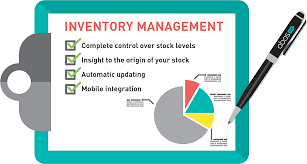 CourseSupply Chain Management IObjectivesStudents will describe the tradeoffs that occur between transportation and inventory costs and use that info to determine most cost-effective methods of transportation.Students will apply the concepts of Just-in-Time, lean dynamics, and Kanban systems to inventory and transportation.Students will calculate various types of costs associated with inventory and methods to optimize profit.Students will perform inventory calculations and research forecasting models.TN CCTE State StandardsEssential QuestionsHow does a company determine how much inventory to hold?What are the tradeoffs of holding inventory and minimizing transportation costs? Vice Versa?How does running “lean” aid in efficient production, waste reduction, and optimization of profits?How can knowing costs for various parts of the supply chain aid in optimizing profit?What are the benefits of using forecasting models to minimize inventory and optimize profits?Duration4 weeks* All activities and PowerPoint are located on my website (bkavass.weebly.com) *ACTIVITIESACTIVITIESACTIVITIESACTIVITIESAssignmentDueDateDate CompletedGradeInventory Management PPTReading: How Amazon is Changing Supply ChainActivity: Cycle Counting PracticeActivity: Stock Handling and Inventory ControlActivity: Completing a Receiving RecordProject: Create Your Own QR CodeCase Study: A Supply Chain Makeover for SephoraActivity: Reorder Point Calculations WorksheetActivity: Bullwhip EffectActivity: Inventory Management MathQuiz: Inventory Management Math QuizProject: Nike Inventory AllocationProject: Eliminate Waste at Cordova High SchoolReading: JIT at Arnold Palmer HospitalActivity: Let’s Make Pizza with KanbanCase Study: Toyota Lean ProductionActivity: Demand Forecasting WorksheetUnit Exam: Inventory Management